CHESTER REGATTA SUPPORT TEAM JOB DESCRIPTIONSMarshalling Overview All crews making their way upstream to the start should stop opposite the sailing club where the start controller is located.The start controller will tell them the crew number and club they are racing against and which side of the course they are racing on.Crews should then proceed to the start and follow the instructions of the Launch Marshal and find their oppositionPaired crews turn downstream at red buoy when ordered to by Launch Marshal (LM2)Paired crews proceed downstream to White Buoy     Paired crews called forward by the start umpire    Start Umpire starts crews racingJob DescriptionsVolunteer RegistrarChecks in all volunteers against rota before shift commencement.Issues role description laminated cardsResolves any role description issuesDefines location of roleIssues equipment: radios, loud hailers etcChecks out volunteers at end of shift and provides thankyou gift.Car Parking WardenControls access to Sandy Lane carpark (boat trailers and officials only)Directs cars and minibuses to verge parking Issues map and directions to overflow parking at Bishops High SchoolSupervises car park assistants (x2)Equipment: Hiviz jacket, maps for route to Bishops HighBoating Marshal – Embarkation, Assists crews going afloatControls sequence of crews going afloatEquipment:  hiviz jacket, welliesBoating Marshal - DisembarkationAssists crews coming ashoreControls sequence of crews coming ashoreEquipment: hiviz jacket, welliesBoating Marshal – CirculationControls flow of crews after Control Commission examination through Sailing Club one-way system as shown on the boating plan/ground planEquipment: hiviz jacket, circulation planBoating Marshall Sandy Lane SlipwayAssists 8s going afloat and coming ashore at slipwayEquipment: hiviz jacket, wellies Satellite Boating MarshalManages boating at boathouses remote from Regatta ground (Royals, Kings, Grosvenor,) Ensures Empacher numbers collected from Regatta groundEnsures coxes weighed at Regatta groundEnsures crews have checked their boats and conducts random spot boat safety checks prior to embarkation. Keeps track of who has boated.Locates any missing crewsMonitors regatta progress on line or by radioEnsures timely embarkation of crews Responds to questions from Start Controller  about location of crews usingradio channel 2Equipment : laptop, race schedule, radio,  highviz jacketLaunch (Start) Marshals (LM1 and LM2)LM1 drives launch.LM2 updates copy of Race Schedule to show which crews have won and which later races they go forward to by listening to the results of races on Channel 1. If results are missed LM2 asks Race Control to repeat result.As crews arrive LM2 records their presence on the Race Schedule and advises them of the identity and location of their opposition and the side of the river for their race.If a crew has not arrived when expected LM2 should ask the Start Controller on Channel 2 whether the crew has passed him and if not then Control Commission to ask whether they have boated. If not LM2 should contact the Start Umpire who will decide what is to be done.LM2 assists crews to pair upLM2 instructs paired crews to turn at red buoy and proceed downstream to startEquipment: lifejackets, 2 Radios, protected clipboard, loud hailer, Race ScheduleStart ControllerStart Controller is stationed outside  the sailing club on the riverbank and works with the Assistant Start Controller who is an umpire. Between them they upate the Race Schedule to show which crews have won and which later races they go forward to by listening to the results of races on Channel 1. (If any results are missed the Start Controller should ask Race Control to repeat the result.)As crews head upstream to the start past their position, the Start Controller should stop them and advise them of the identity and location of their opposition and the side of the river for their race. The Start Controller should record their passing on the Race Schedule.The Start Controller should also answer queries from LM2 on Channel 2 regarding late or missing crews.Equipment: hiviz jacket, loud hailer, two radios, protected clipboard, Race ScheduleWhatsapp Operator StartIs stationed at the start and  uses the tablet provided to record the races as they start, recording the race number, crew numbers and which side they are racing on (Enclosure or Meadows side)Equipment:  tablet, race scheduleWhatsapp Operator FinishWhatsapp Operator Finish
Is stationed at the finish and  uses the tablet provided to record the races as they finish, recording the race number, winning crew number and distance by which they beat the other crew.Equipment:  tablet, race scheduleFinish RecorderAssists the finish umpire by record  the number of the winning crew and the distance by which it won. The umpire will provide the documentation. May also be asked by the umpires to radio results to race control. The umpire will explain how this is done and provide the radio.Equipment: clipboardLaunch ControllerAllocates launches and drivers to umpire transport, refreshment supplies and delivery of updated regatta schedules.Equipment: hiviz jacket, radio, mobile phoneLaunch Drivers (Umpire Service)From ferry landing stage transport umpires, refreshment supplies and delivery of updated regatta schedules to and from start and finish pontoon.Equipment: hiviz jacket, radio (with umpire).Launch Drivers (Mobile Umpire)Transport umpires to patrol Meadows side of course as requested.Equipment: hiviz jacket, radio (with umpire)CommentatorDelivers commentary over public address systemWelfare OfficerDeals with any welfare issuesFacilities ManagerConnects and disconnects power and water suppliesRemoves and replaces Sailing Club fenceAssists with site clearance at end of regattaAssists with removal and restoration of trophies to bankEquipment: mobile phoneSafety OfficerProcures and controls safety launches and St John ambulance first aid teamDevelops event and safety plan and marshal role descriptionsRecruits race marshals and draws up duty rosterEquipment: hiviz jacket, radio, mobile phone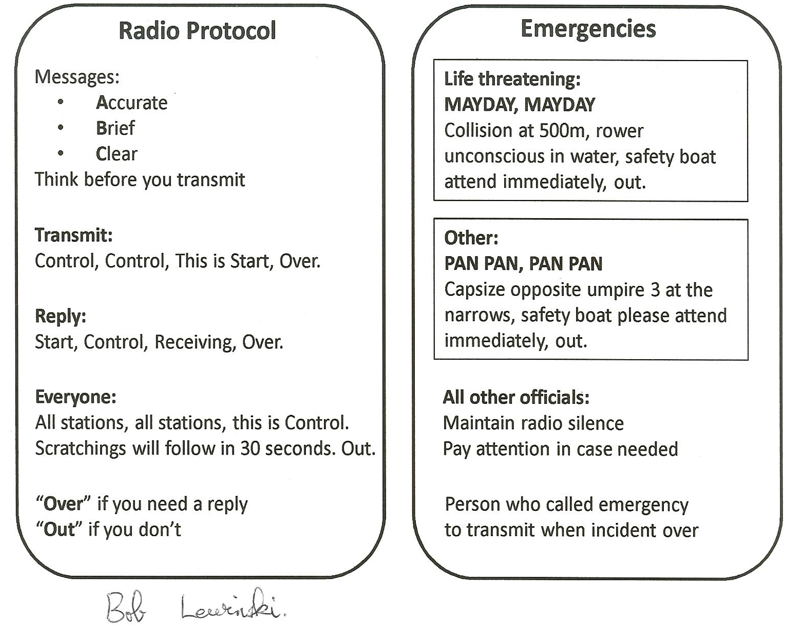 Figure 1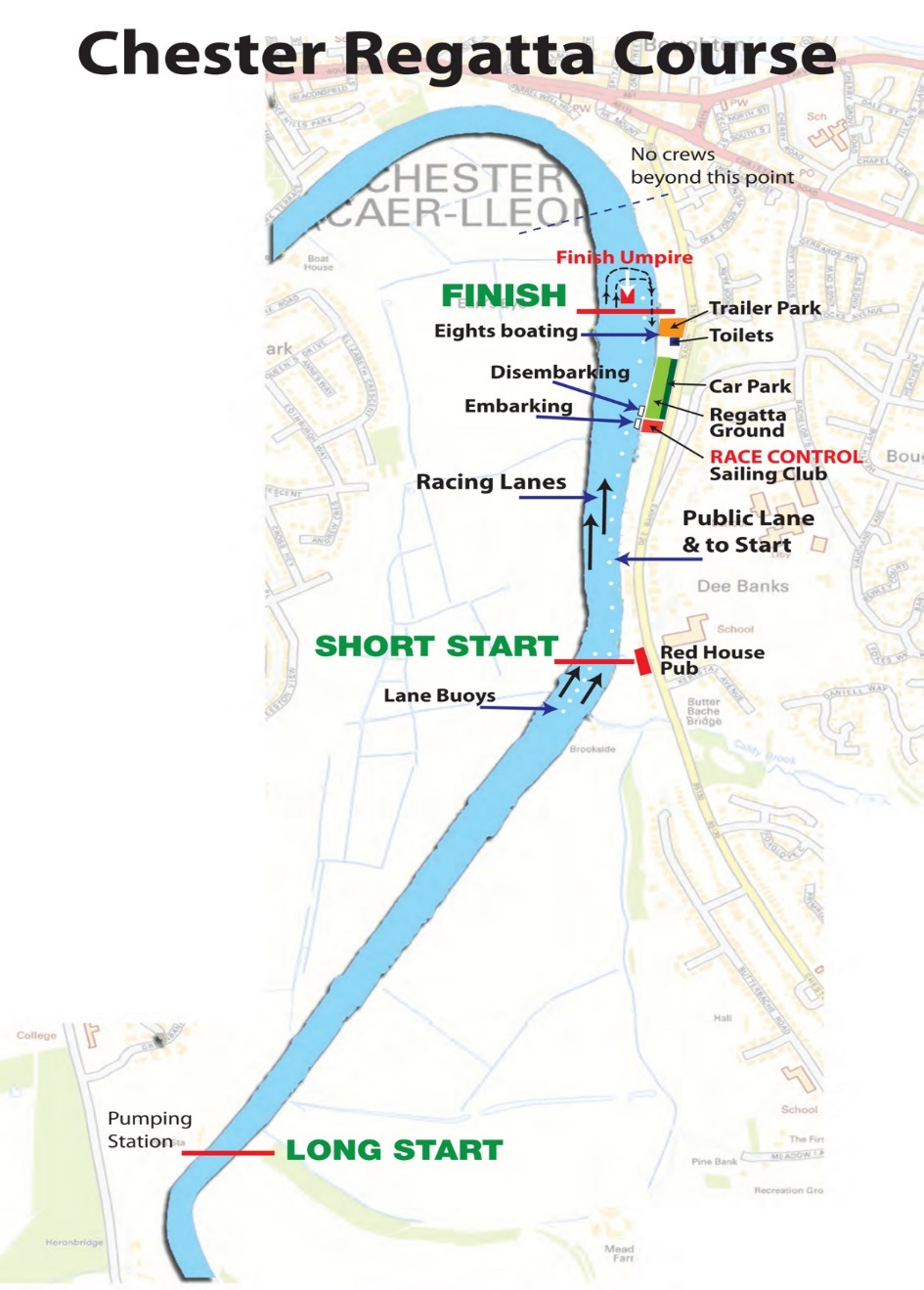 Figure 2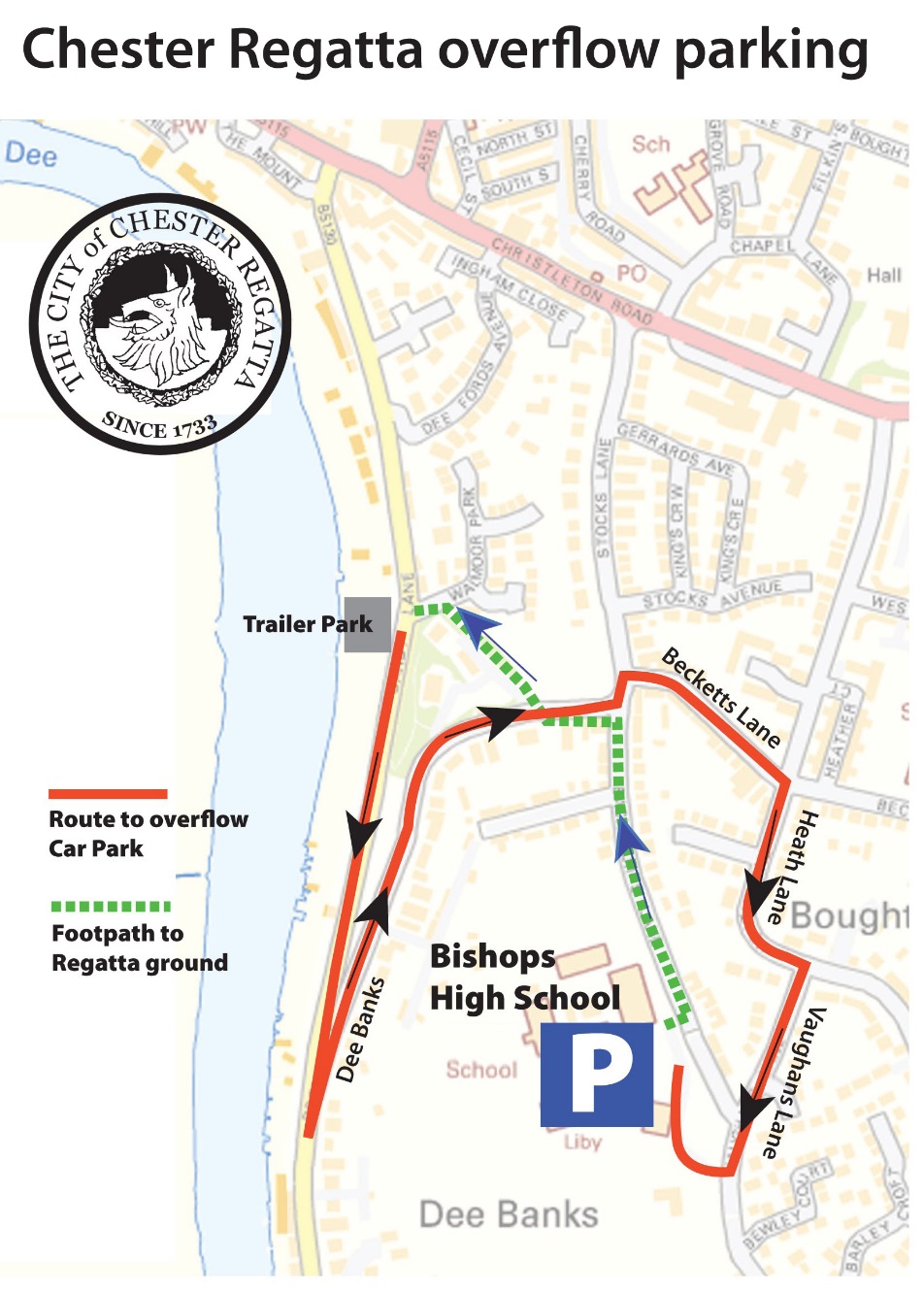 Figure 3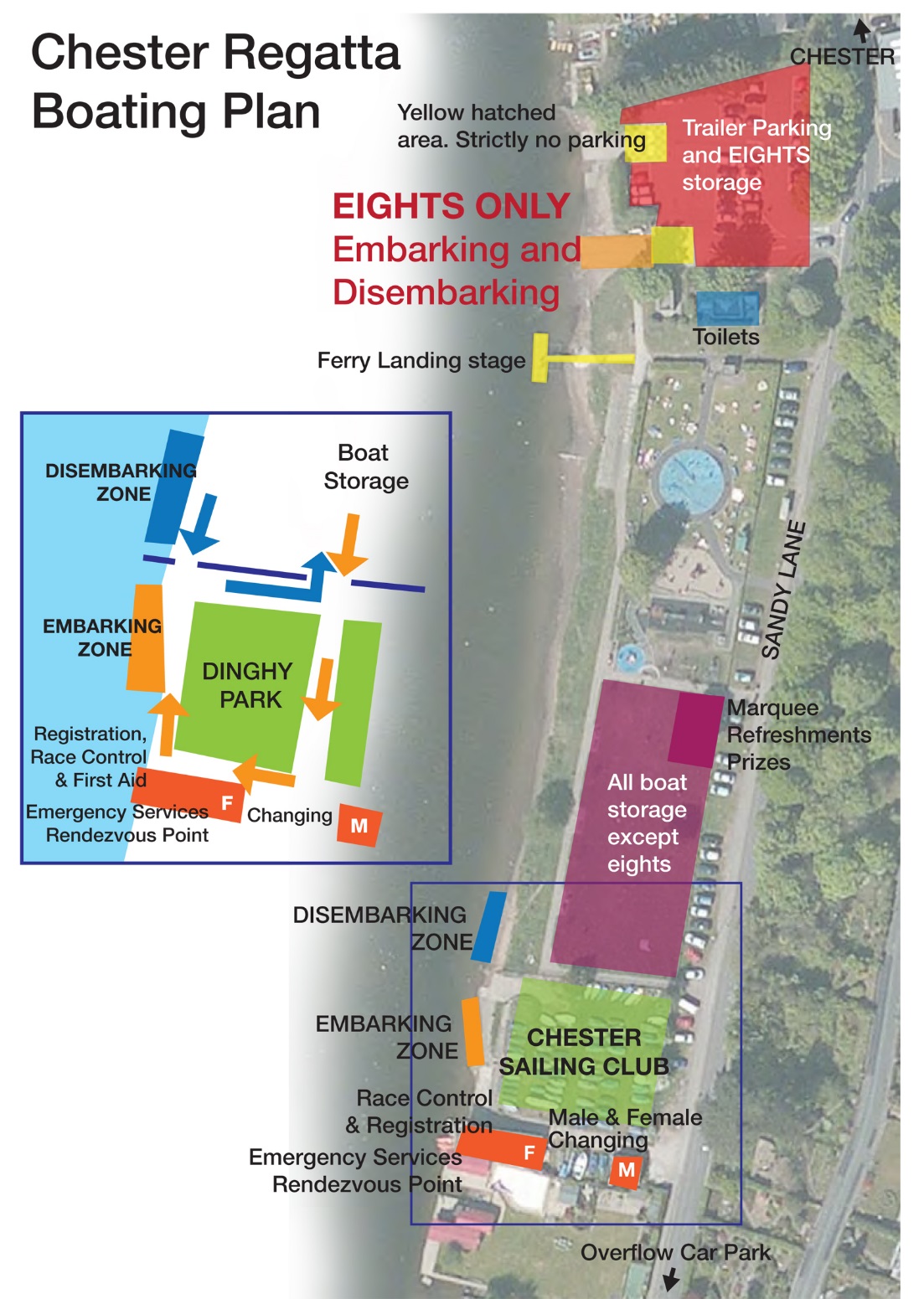 